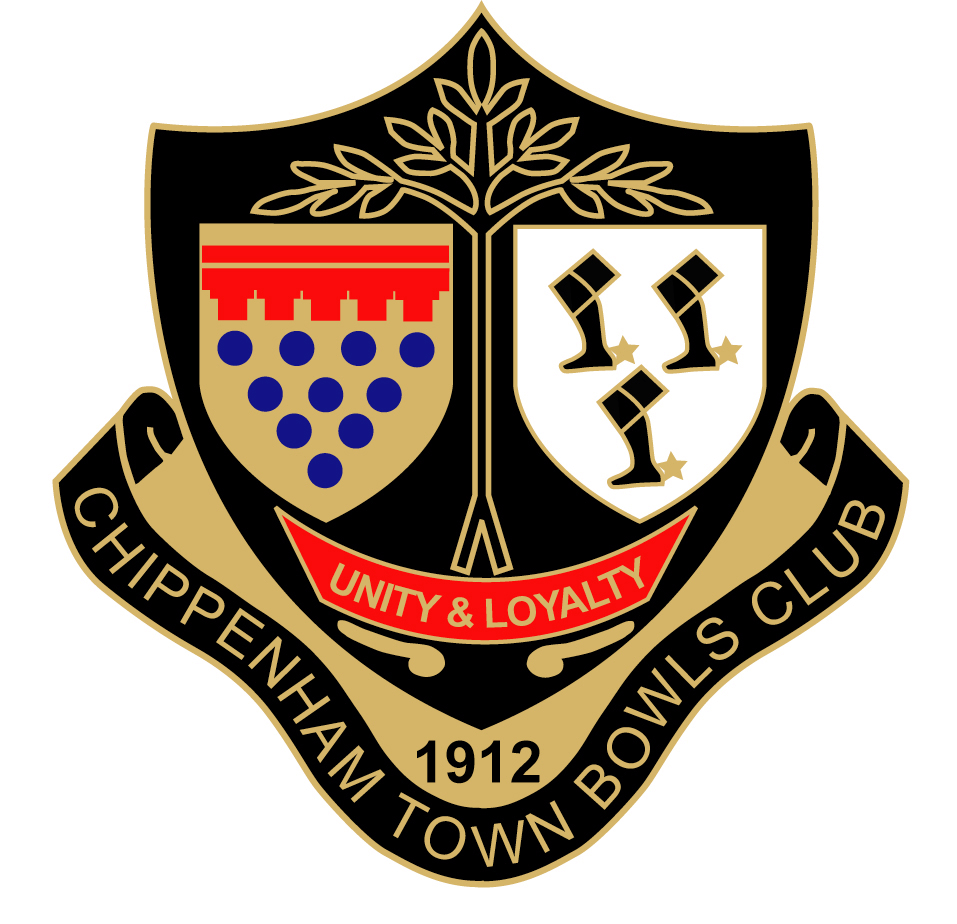 Chippenham Town Bowls ClubSelection Committees.The number of Selection Committees and Selectors required will be decided by the Management Committee (MC) in conjunction with the Club Captain / Vice-Captain. The Selection Committees shall comprise of members who have the necessary experience in the leagues and competitions they will select for. All Selectors will be elected at the AGM or an SGM in special circumstances, following the nomination process at the end of each playing season. Attendance at Selection Meetings.Any appointed members of Selection Committees who fails to attend three consecutive meetings shall, unless they have previously notified the other selectors of a satisfactory reason for their inability to attend, be deemed to have resigned from the Selection Committee.Appointment of a Temporary SelectorIf there is a genuine reason for a Selector not being available to fulfil their duties during the playing season, then a temporary Selector can be appointed by the Club Captain / Vice-Captain in agreement with the other relevant selectors. Selection Committee ComplementMen’s Wiltshire 4 Rink League (4RL)Three male members who have had experience in the Wiltshire 4 Rink League and elected at the AGM.Men’s Wiltshire 3 Rink League (3RL)The Club Captain / Vice-Captain will meet selectors from both the 4RL and MWT committees at the start of each season to agree how best to jointly manage the 3RL team for the coming season.Men’s Mid Wiltshire Triples League (MWT)Three male members who have had experience in the Mid Wilts Triples League and elected at the AGM.Ladies Bowls Wiltshire League and Nor-West LeagueThree female members who have had experience in the Ladies Leagues and elected at the AGM will select for all lady leagues. Friendly MatchesThe Club Captain and Vice-Captain will select teams for friendly matches following election at the AGM. If necessary, an experienced playing member can be nominated by the Club Captain / Vice-Captain to assist in an emergency.National, County, and Club Representative Competitions (CRC). E.G: Top Club. Top 10, Two Fours, Mixed Double Rink, etc.Men’s CR competitions will be the 4RL selectors, in conjunction with the Club captain / Vice-Captain.Ladies CR competitions will be the League selectors, in conjunction with the Club captain / Vice-Captain.Mixed competitions will be one 4RL and one Ladies selector, in conjunction with the Club captain / Vice-Captain.Selection PolicyMen’s Wiltshire 4 Rink LeagueThe first 4RL side selected in a season will be used as a basis for an initial squad list of   4RL players. Any player that plays 3 consecutive games in the 4RL will be considered a 4RL player and included in the squad list.  The selectors will inform the MWT selectors of a squad 4RL player that is not selected to play in any given week, so that he can be included for selection into one of the MWT teams.Any ex 4RL player who plays 3 consecutive games in the MWT, will be removed from the 4RL rink squad list.Men’s Wiltshire 3 Rink LeagueThe team will be selected from across 4RL and MWT players.Teams will always be selected to win, but selection will take into account, availability of both 4RL and MWT players, the stage in the season, the number of competitive games in that week, the strength of the opposition linked to the development needs of those players available for the selected game.This League allows the most competent MWT players a means of developing and progressing into playing regular 4Rink League bowls.Gives 4RL squad players a chance to develop additional skills through playing in different positions of a rink or regain/maintain confidence in their regular playing position.Will allow those 4RL and MWT players who want it, the opportunity to play League bowls more than once a week.Gives 4RL selectors the chance to assess a player in a competitive game either in a different playing position or playing with 2 bowls where normally they might be more use to playing with 3 bowls.Men’s Mid Wiltshire Triples League Teams.Where possible a core squad of players will be selected to represent the MWT team in the Highest division in a season, In seasons where our MWT teams are in the same division players will not be inter changed between the teams. The selectors will need to select the teams for the first matches and keep the squad sizes to a minimum. Those members not selected will be eligible to play for a third team if it is in a different division.   Third team players will be available for selection to either of the first two teams. If then selected to one of the first two team’s then squad rules will apply but the member will still be allowed to return to the third team.There will be no selection of a squad 4RL player to play MWT fixtures when Triples players are available, except for where a squad 4RL player has not played in any week, in such an instance they will be automatically included for selection in MWT teams for that week.The third team will comprise of a mix of the most competent/experienced eligible players along with some newer players who have potential to develop and grow further so needing exposure to a higher standard of playing.League rules allow one lady member per triple to play in any of the teams. Any 4RL squad player who plays 3 consecutive games in either of the first two teams will be removed from the 4RL squad list.Mid-Wilts Triples league restrictions will apply with respect to playing positions of any 4RL squad player.Mid-Wilts Triples league restrictions will apply with respect to playing positions of any 4RL squad player.Ladies Bowls Wiltshire LeagueThe selectors will select two separate squads at the beginning of the season to resource the league teams. Rules of the League state that these squads cannot be inter changed. It is deemed important that the team playing in the lower league should have a mix of some experienced and newer players. This is to enable the “newer bowlers” to be mentored by the more experienced players and therefore improve the overall standard of our Ladies league bowls and in turn achieve promotion to the higher league division of play. Having selected the initial squads, players will then be selected from the appropriate squad throughout the season.Ladies Nor-West LeagueAll Ladies that are available for selection with the required ability will be considered for selection. Friendly MatchesSelect a cross section of players from the club.Allow players not selected for the primary League teams to take part in a competitive game.Provides a means for developing players.Ensure that all playing members are given the opportunity to represent the club.GrievancesDisputes concerning selection should in the first instance be discussed with the selectors of the League team concerned. If the complainant feels further explanation is required, then they are free to raise the issue with the Club Captain / Vice captain. If the complainant is still dissatisfied with the response/outcome then the escalation procedure should be a further written letter / email outlining why they are still dissatisfied to the MC.